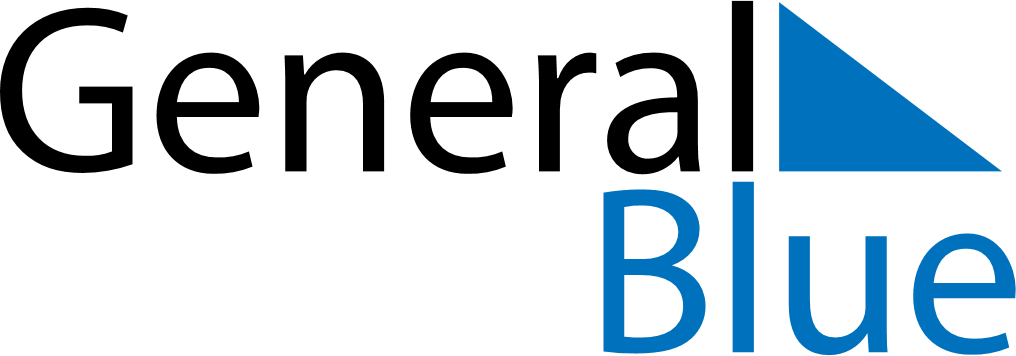 2023 – Q2Bermuda  2023 – Q2Bermuda  2023 – Q2Bermuda  2023 – Q2Bermuda  2023 – Q2Bermuda  AprilAprilAprilAprilAprilAprilAprilMONTUEWEDTHUFRISATSUN123456789101112131415161718192021222324252627282930MayMayMayMayMayMayMayMONTUEWEDTHUFRISATSUN12345678910111213141516171819202122232425262728293031JuneJuneJuneJuneJuneJuneJuneMONTUEWEDTHUFRISATSUN123456789101112131415161718192021222324252627282930Apr 7: Good FridayMay 26: Bermuda DayJun 19: National Heroes Day